Консультация для родителей: «Безопасность детей в зимний период»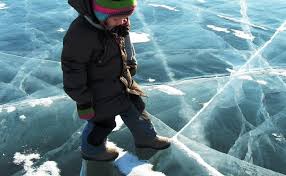 Подготовила воспитатель: Тришканева  К.В..  Зима  – пора интересных дел, новых впечатлений.  Чтобы избежать непредвиденных ситуаций с детьми в зимнее время, убедительно просим Вас позаботиться  о безопасности ваших детей. Помните, что в это время значительно увеличивается риск уличного и бытового травматизма.Правила безопасной прогулки-Наденьте ребенку шапку, шарф, варежки и застегните куртку, не выходя из дома, чтобы холодный воздух не проник под одежду.-Если вы вместе с ним на улице, следите за тем, чтобы он не бегал и не толкал других детей, объясните ему, что можно получить травмы.-Объясните, что при игре в снежки нельзя их бросать их в голову.-Не позволяйте детям строить снежные тоннели, которые могут обвалиться.-Расскажите ребенку, что нельзя есть снег и грызть сосульки, а также облизывать металлические поверхности.-Не позволяйте ему прыгать в сугроб, ведь под снегом могут быть разбитые бутылки, камни, мусор. Безопасность при катании на санках-Прежде чем ребенок сядет на санки, проверьте, нет ли в них неисправностей. Если санки оснащены ремнями безопасности, то обязательно пристегните ребенка.-Не разрешайте ребенку прыгать с трамплинов на санках, так как это может привести к травмам.-Обязательно присматривайте за ребенком, когда он катается на санках. Если при катании ребенка на санках вам необходимо перейти дорогу, его необходимо высадить из санок. Не катайтесь с ребенком вместе на одних санках.Безопасное катание на горках-Расскажите ребенку, что на горках нужно вести себя аккуратно и дисциплинированно, соблюдать очередь при спуске.-Убедитесь в безопасности горки сами, перед катанием внимательно изучите местность. Проследите за тем, чтобы горку не перекрывали деревья, кусты, столбы уличного освещения или заборы.-Катайте ребенка с маленьких пологих горок.-Запретите ему кататься с горки стоя.-Запретите ребенку кататься с горок, которые расположены рядом с дорогой, водоёмом.-Научите малыша правильно падать: во время падения нужно стараться перевернуться на бок, согнув и поджав колени.Правила безопасного поведения при гололеде-Подберите ребенку удобную, нескользящую обувь с подошвой на микропористой основе.-Объясните, что необходимо смотреть под ноги, обходить замерзшие лужи, склоны, лестницы.-Не позволяйте ребенку торопиться и бежать через проезжую часть, объясните, что машина на скользкой дороге не сможет остановиться сразу.-Расскажите, что передвигаться нужно осторожно, наступая на всю подошву.-Объясните ребенку, что во избежание падающей сосульки или обледенелой ветки нельзя ходить вблизи зданий и деревьев.-Предупредите: если он поскользнется, необходимо присесть, чтобы снизить высоту падения и смягчить удар о землю, сгруппироваться и упасть на бок.Правила безопасного поведения на льду-Объясните ребенку, что выходить на лед очень опасно, и расскажите об опасности игр на льду.-Предупредите его, что нельзя подходить к водоемам и проверять прочность льда ударом ноги.-Не играйте с ребенком на льду, подавая плохой пример, ведь дети копируют поведение родителей.